Systemy liczbowe
Za pomocą narzędzia z http://p.iklasyk.eu/mat_s1_s2.html  dokonać zamiany 5-cyfrowej liczby zapisanej w systemie dwójkowym ( liczba powinna być większa od 16/DEC czyli od 10000/BIN ) na system dziesiętny i dwucyfrowej liczby z systemu dziesiętnego (liczba powinna być większa od 20) na dwójkowy.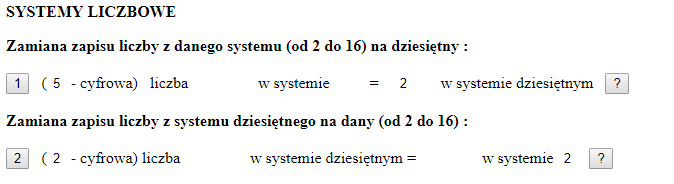 1101/BIN=1*1+0*2+1*4+1*8=13/DEC13/DEC = 1101/BIN/zrzut ekranu/

Za pomocą narzędzia http://p.iklasyk.eu/alg_Euk.html  przeprowadzić analizę działania algorytmu obliczania największego wspólnego dzielnika dwóch liczb

/zrzut ekranu/
Za pomocą narzędzia http://p.iklasyk.eu/alg_OL.html  przeprowadzić analizę działania algorytmu odgadywania wylosowanej liczby.
/zrzut ekranu/

4. Tworzenie gry „Labirynt”.
Wykorzystując  duplikowanie oprogramowanie przesuwania postaci  w prawo i zatrzymywania na linii pionowej oprogramować przesuwanie w trzech pozostałych kierunkach ( w tym zatrzymywanie na linii pionowej i poziomej) . 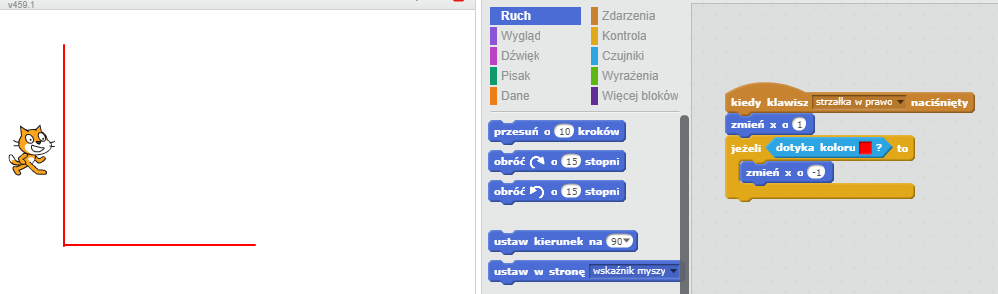 Projekt zapisać na pulpicie w pliku „Imię Nazwisko.sb2”wynikdzielenia przez 2reszta z dzielenia przez 2131603111